รายงานการประชุมคณะกรรมการ/คณะทำงานพัฒนาระบบบริการสุขภาพให้สอดคล้องกับสังคมพหุวัฒนธรรมครั้งที่ ๑/25๖๑วันศุกร์ที่ ๙ มีนาคม ๒๕๖๑ณ ห้องประชุมทับทิมรายงานการประชุมคณะกรรมการ/คณะทำงานพัฒนาระบบบริการสุขภาพให้สอดคล้องกับสังคมพหุวัฒนธรรมครั้งที่ ๑/25๖๑วันศุกร์ที่ ๙ มีนาคม  ณ ห้องประชุมทับทิม.................ที่ปรึกษา/คณะกรรมการ/คณะทำงานผู้มาประชุม	๑๔	คน1. พระปลัดทักษกร	ภูริปญโญ		ที่ปรึกษา๒. นายสุนทร 		วงค์หมัดทอง		ที่ปรึกษา๓. นายขอเชม 		ตาหมาด 		ที่ปรึกษา๔. พญ.วันทนา  		ไทรงาม	    		ประธานกรรมการ๕. นางสาวดารณี	    	ดุลยาภรณ์	    	กรรมการ๖. นางวรรณี		พู่เจริญ			กรรมการ๗. นางธิดา		กาญจนสุวรรณ		กรรมการ๘. นางสุนิสา 		เรืองสุข			คณะทำงาน๙. นางสุภาพ 		มากสุวรรณ์		คณะทำงาน๑๐. นางอารีย์ 		บรรจงธุรการ		คณะทำงาน๑๑. นางรอเกี๊ยะ		ล่าดี้			คณะทำงาน๑๒. นางเกษร 		ถนอมศรีมงคล		คณะทำงาน๑๓. นายเสรี 		ปังหลีเส็น		คณะทำงาน๑๔. นายประดิษฐ์ 	แดงนุ้ย			กรรมการและผู้ช่วยเลขานุการ/คณะทำงาน/						เลขานุการคณะทำงานที่ปรึกษา/คณะกรรมการ/คณะทำงานผู้ไม่มาประชุม	๗	คน	1. นพ.เจษฏพันธุ์     	สุวันทโรจน์	    	กรรมการ2. นางเปรมยุดา		พัฒชนะ			คณะทำงาน3. นพ.วิโรจน์		โยมเมือง		กรรมการ๔. นางลักขณา		ผิวเหลือง		คณะทำงาน๕. นางสมศรี		ศิธราชู			คณะทำงาน	๖. นางเนตรนภา		เทพชนะ			คณะทำงาน๗. นางสาวสุภาวรรณ	ตันติหาชัย	    	กรรมการและเลขานุการ/ประธานคณะทำงานผู้เข้าร่วมประชุม		ไม่มีเริ่มประชุม  ๐๙.๐๐ น.ระเบียบวาระที่ 1	เรื่องประธานแจ้งให้ที่ประชุมทราบนางสาววันทนา ไทรงาม ประธานกรรมการ กล่าวขอบคุณที่ปรึกษา/คณะกรรมการ/คณะทำงาน ที่รับมาช่วยงานซึ่งได้มีการแต่งตั้งตามคำสั่งโรงพยาบาลสตูล ที่ ๐๖๒/๒๕๖๑ ลงวันที่ ๗ มีนาคม ๒๕๖๑ ตามที่แจกในที่ประชุมนางสาววันทนา ไทรงาม ประธานกรรมการ ได้ทำการชี้แจงโครงการพัฒนาระบบบริการโรงพยาบาลสตูลให้สอดคล้องกับสังคมพหุวัฒนธรรมระเบียบวาระที่ 2	เรื่องรับรองรายงานการประชุมครั้งที่แล้ว มติที่ประชุม      ไม่มีเนื่องจากเป็นการประชุมครั้งแรกระเบียบวาระที่ 3	เรื่องติดตามจากการประชุมครั้งที่แล้ว 	มติที่ประชุม ไม่มีเนื่องจากเป็นการประชุมครั้งแรกระเบียบวาระที่ 4	เรื่องเพื่อพิจารณา	4.๑ พิจารณาแผนปฏิบัติการโครงการ ฯ ปี ๒๕๖๑มติที่ประชุม ได้มีเสนอแนะ เพิ่มเติม ลดกิจกรรม และให้ความเห็นชอบ ตามเอกสารหมายเลข ๑	4.๒ พิจารณาการจัดนิทรรศการมติที่ประชุม ให้มีการจัดทีมร่วมออกบูธ มอบหมายนายประดิษฐ์ แดงนุ้ย ดำเนินการระเบียบวาระที่ 5	เรื่องอื่น ๆ 	๕.๑ ตรวจเยี่ยมหน่วยงานมติที่ประชุม ได้ลงเยี่ยมหน่วยงานที่ OPD, โรงครัว, ตึกผู้ป่วย	๕.๒ ข้อแนะนำ		ที่ประชุมได้มีการเสนอแนะโดยสรุปคำสั่งแต่งตั้งที่ปรึกษา/คณะกรรมการ/คณะทำงาน ที่ปรึกษาลำดับที่ ๑ 	“พระปลัดทักษกร	ภูริปญโญ” ขอแก้เป็น “พระปลัด ทักษกร สมขวัญ ภูริปญโญ” การนัดประชุมให้หลีกเลี่ยงวันพระ วันศุกร์ จะดีมากโครงการนี้มีประโยชน์มากเห็นชอบและยินดีให้ความร่วมมืออย่างเต็มควรมีการออกสื่อเพื่อประชาสัมพันธ์ให้มากกว่านี้มติที่ประชุม มอบหมายนายประดิษฐ์ แดงนุ้ย ดำเนินการเลิกประชุมเวลา 1๗.๐๐ น.			    (นายประดิษฐ์ แดงนุ้ย)                 	        ผู้บันทึกรายงานการประชุมประชุมคณะกรรมการพัฒนาระบบบริการสุขภาพให้สอดคล้องกับสังคมพหุวัฒนธรรม โรงพยาบาลสตูลวันที่ 9 มีนาคม  2561 ณ ห้องประชุมทับทิม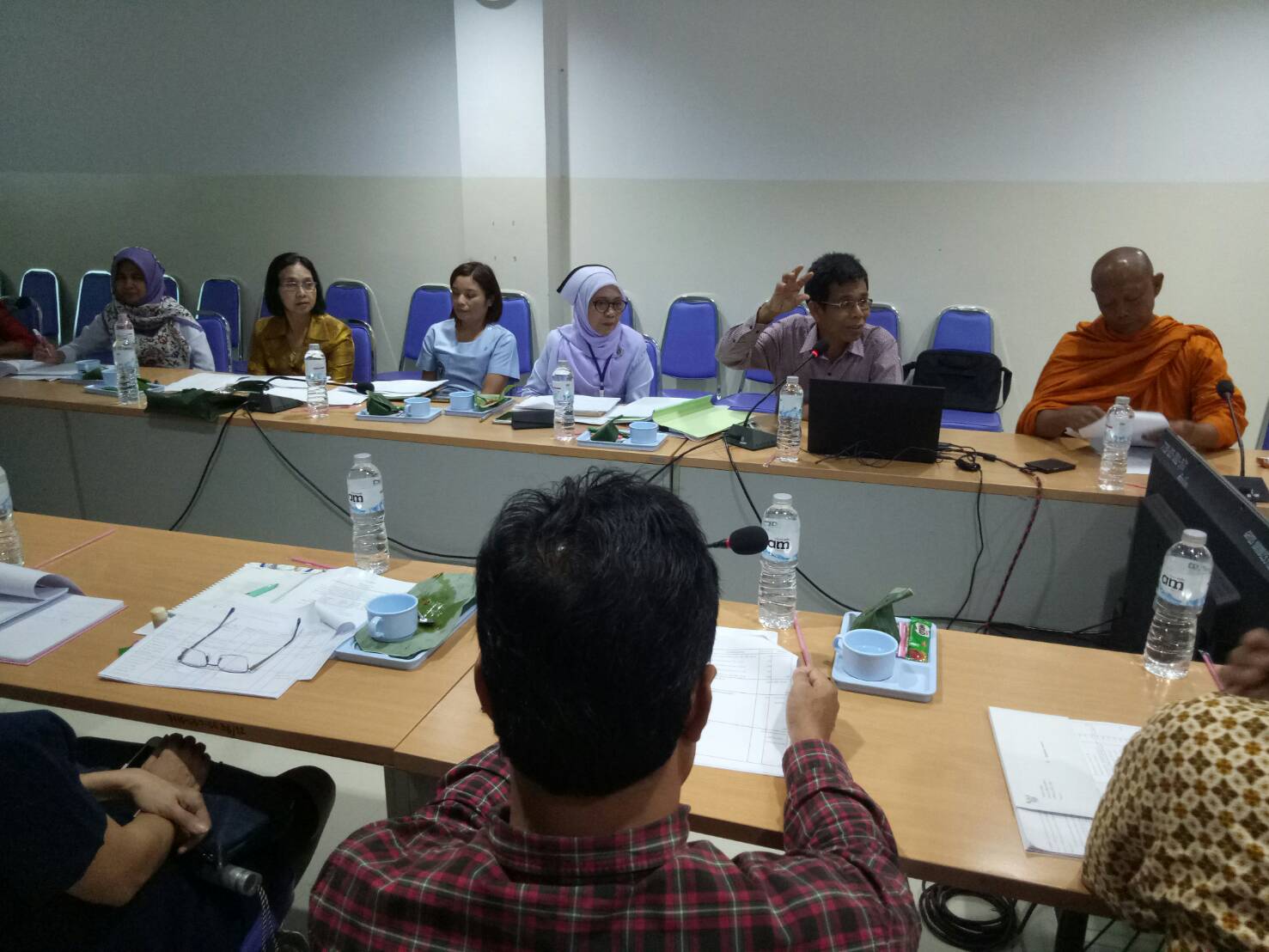 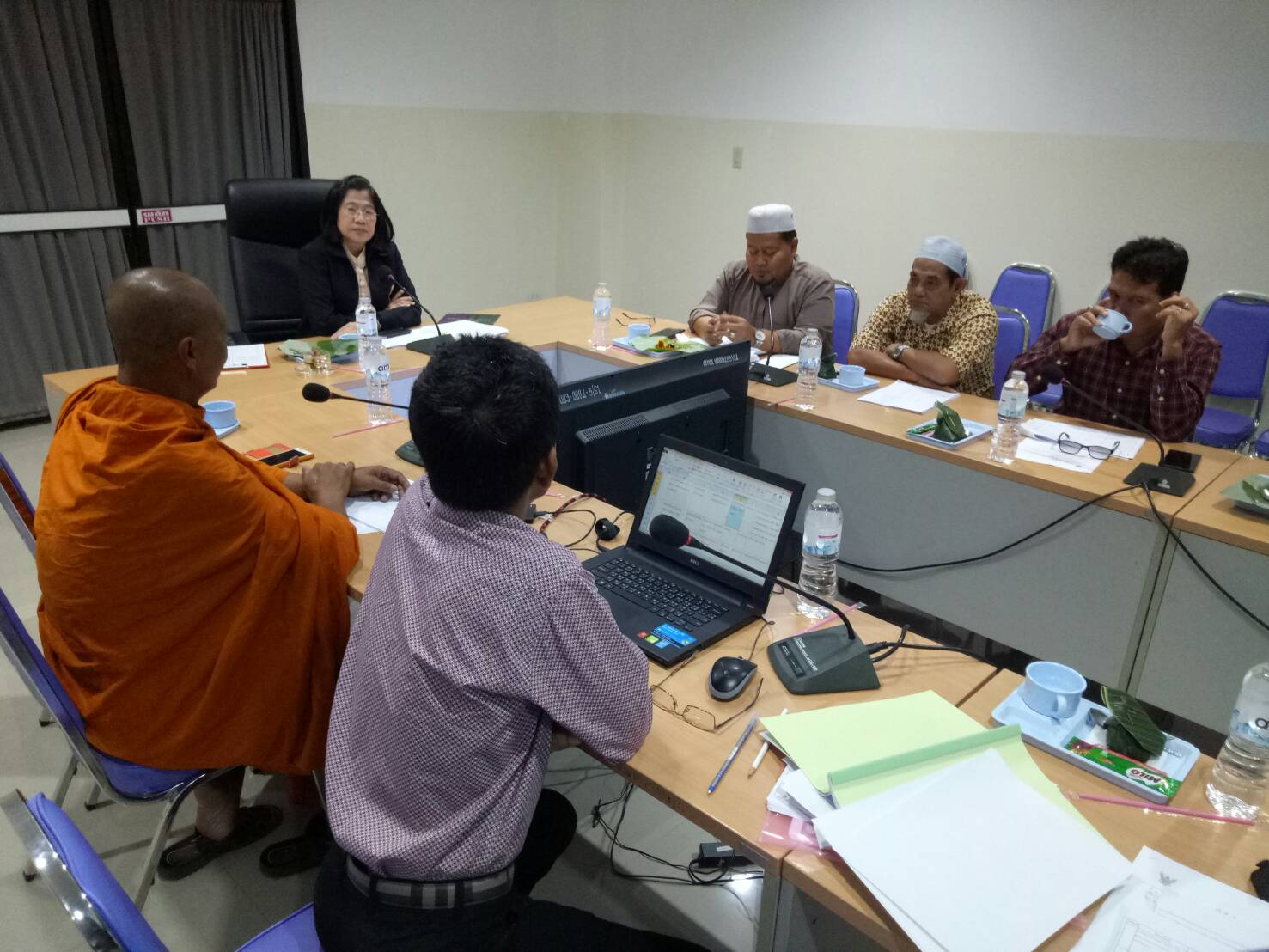 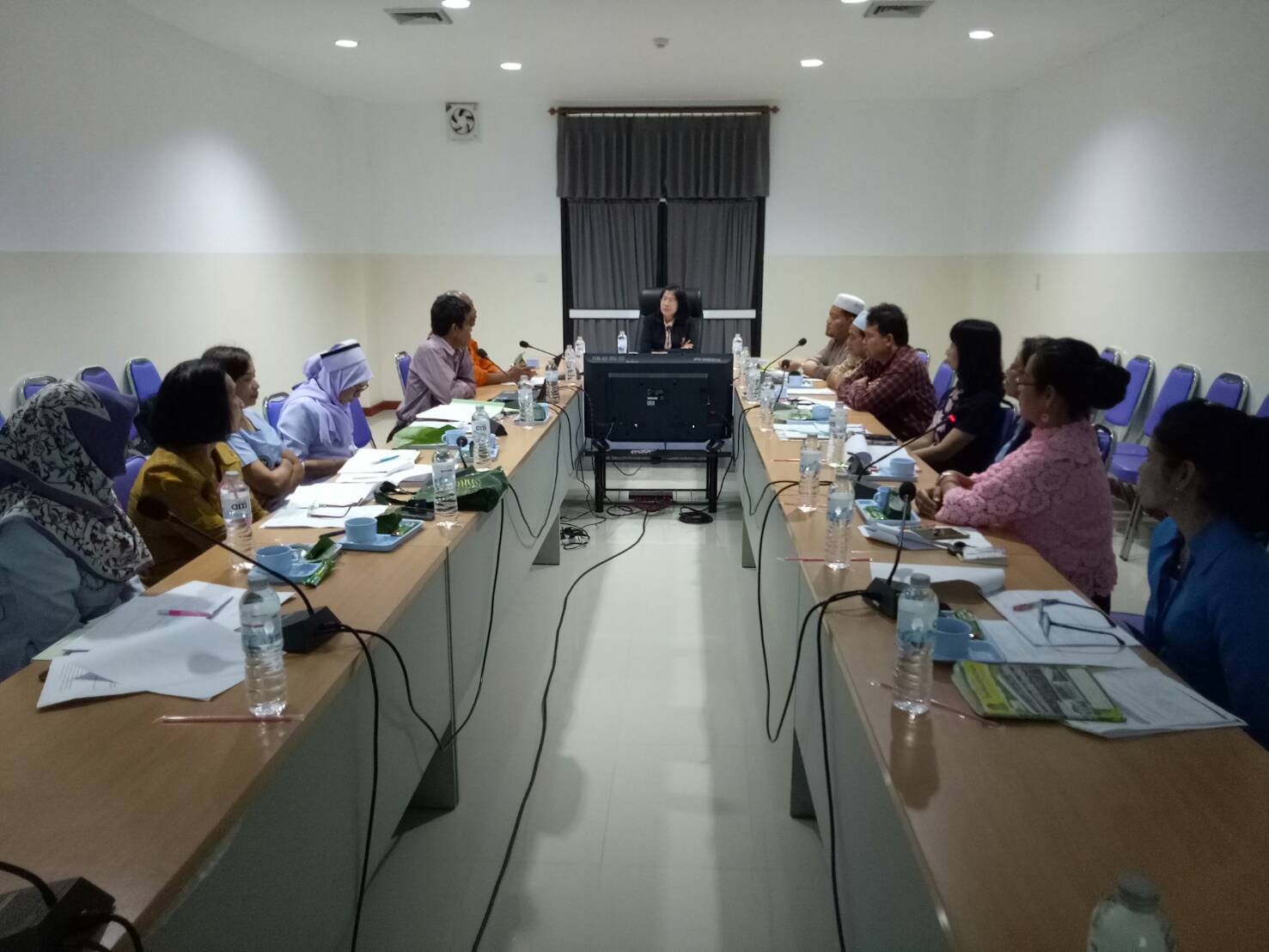 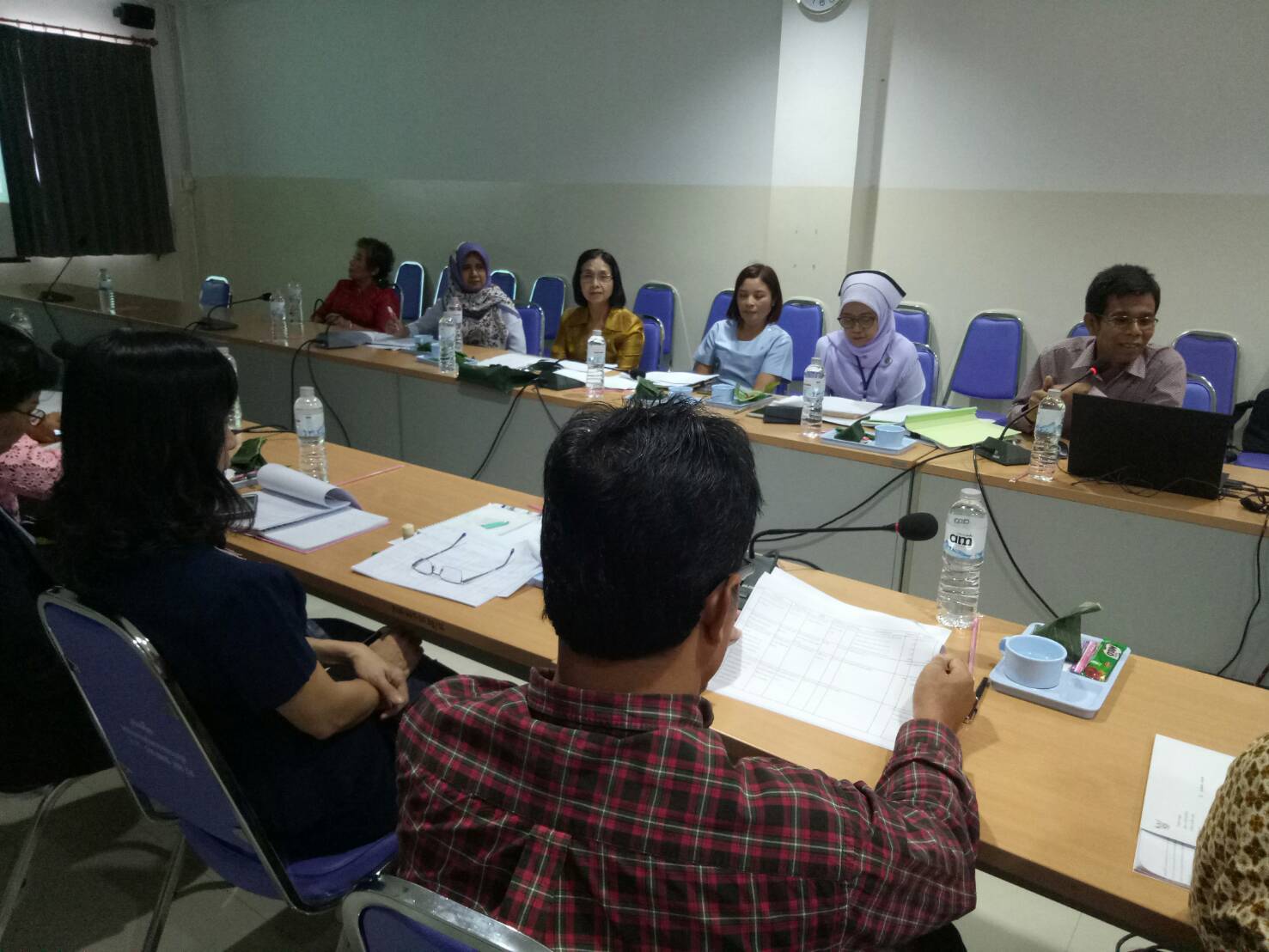 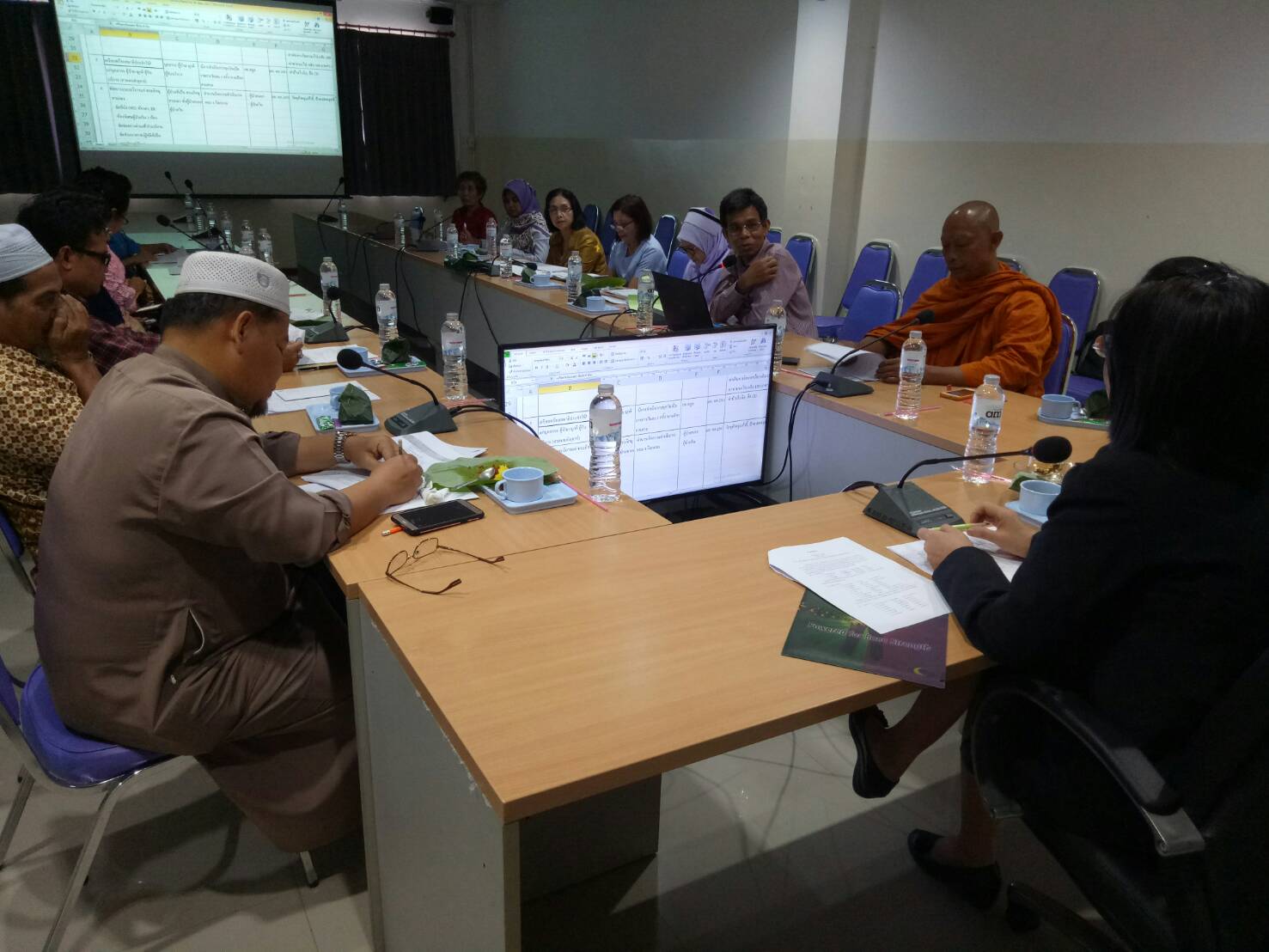 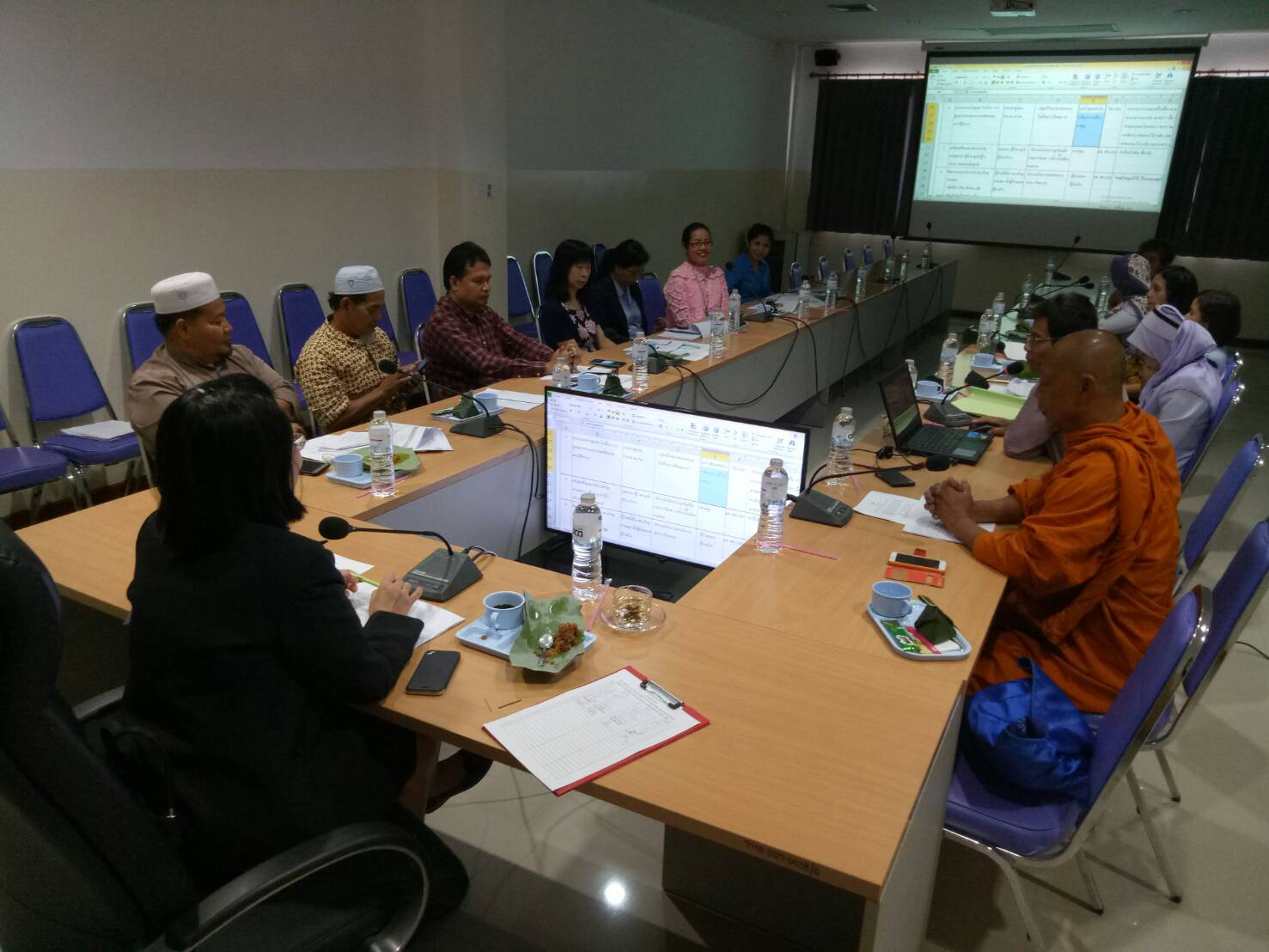 